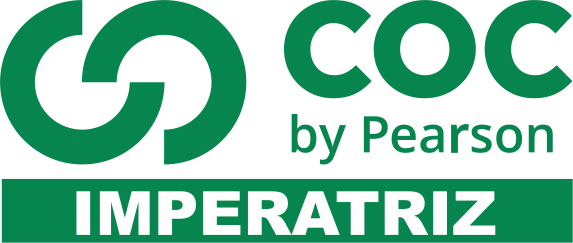 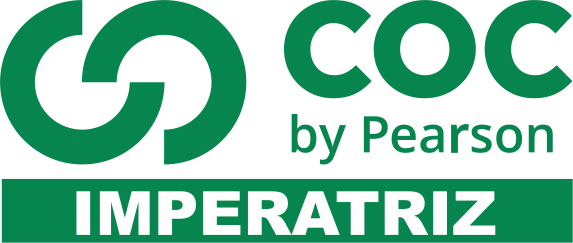 1) Presença de coluna vertebral, respiração pulmonar, fecundação interna, ovo com casca
dura e homeotermia, são características relativas à classe:

A) Aves.
B) Répteis.
C) Mamíferos.
D) Anfíbios.

2) A ausência de bexiga urinária e a eliminação contínua de fezes pode ser
considerada (em aves) uma adaptação a(ao):

A) homeotermia.       
B) postura de ovos.
C) pecilotermia.
D) voo.

3) (MACK) Recentemente foi encontrado um fóssil de dinossauro nos EUA, que apresentava o
coração também fossilizado. Esse coração possuía 4 câmaras, impedindo a mistura de sangue, e a
presença de ossos pneumáticos. Isso indica que esse animal apresentava parentesco evolutivo com
______, sendo, portanto, ______.
A alternativa que preenche corretamente as lacunas é:

A) aves – homeotermos.
B) mamíferos – pecilotermos.
C) anfíbios – homeotermos.
D) aves – pecilotermos.

4) Qual das alternativas abaixo apresenta características que não é própria das aves?

A) após a eclosão, os pais continuam a cuidar da prole.
B) coração formado por quatro câmaras separadas.
C) desenvolvimento da visão.
D) fecundação interna e desenvolvimento interno.

4) Analise as afirmações:
I. As aves possuem habilidade para o voo em virtude, unicamente, da presença de asas.
II. As penas protegem as aves, diminuem a perda de água e auxiliam no controle da temperatura
corporal destes animais.
III. É no papo que o alimento das aves é triturado.
Estão corretas:

A) Todas as alternativas.
B) Somente a I.
C) Somente a II.
D) Somente a III.

5) Considerando os animais focalizados na ilustração abaixo, está INCORRETO afirmar
que eles apresentam em comum:

A) epiderme queratinizada.
B) homeotermia.
C) bolsa amniótica.
D) glândulas sudoríparas.

6) (UEL) Enquanto algumas características são comuns a todas as classes de vertebrados, como,
por exemplo, a presença de vértebras e de tegumento, outras características variam nas diferentes
Classes.
Sobre a Classe das Aves, considere as afirmativas a seguir.
I. Presença de ossos pneumáticos.
II. Coração com quatro câmaras: dois átrios e dois ventrículos.
III. Temperatura do corpo variável, de acordo com o meio externo.
IV. Embrião formado no interior de um ovo, na porção externa do corpo da mãe.
Estão corretas apenas as afirmativas:

A) I e IV.
B) II e IV.
C) II e III
D) I, II e IV.


7) Julgue as afirmações abaixo, a respeito das galinhas e assinale a alternativa correta:
I – As galinhas possuem bexiga acumuladora de urina cujo produto de excreção é a ureia.
II – A fecundação e o desenvolvimento embrionário das galinhas são internos.
III – As galinhas, como todas as aves, respiram por pulmões e têm hemoglobina no sangue.
IV – A moela das galinhas funciona como um órgão de digestão química.
V – As asas das galinhas são recobertas de pelos.
Estão corretas;

A) III.
B) II e IV.
C) II e III
D) I, II e IV.

8)  A moela encontrada nas aves está relacionada à(ao):
A) armazenamento de alimento;
B) armazenamento de excretas;
C) trituração dos alimentos;
D) digestão das proteínas;

9) Os animais abaixo representados são bastante diferentes na sua aparência, mas
apresentam várias características comuns. Entre essas características NÃO se inclui:

A) fecundação interna.
B) oviparidade.
C) homeotermia.
D) respiração pulmonar.

10) (UEMS) Animais com corpo geralmente coberto com penas respiração pulmonar, homeotérmicos:
A) Aves
B) Anfíbios
C) Mamíferos
D) Peixes

11) Os sacos aéreos são uma das importes estruturas relacionadas com o voo das aves, pois deixam o corpo desses animais mais leves. Entre as alternativas abaixo, marque aquela que não pode ser considerada como uma adaptação ao voo.

A) penas.
B) ossos pneumáticos. 
C) ausência de dentes.
D) glândula uropigiana.


12) Sabemos que as aves podem ser divididas tradicionalmente em dois grandes grupos: ratitas e carinatas. Esses grupos podem ser diferenciados pela forma de seu esterno: enquanto as ratitas apresentam esterno achatado, as carinatas apresentam esterno quilhado. Entre as aves citadas abaixo, marque a única que não é um exemplo de ave carinata.

A) Pinguim.
B) Canário.
C) Pardal.
D) Avestruz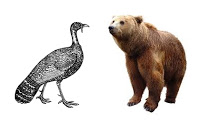 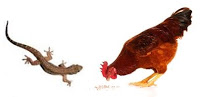 13)Apresente duas características que são comuns a mamíferos e aves.14)Cite 4 características exclusivas dos mamíferos, descrevendo sua importâncias.15)O que significa dizer que os mamíferos são animais endotérmicos?16)Apesar de botarem ovos, os monotremados, como o ornitorrinco, são mamíferos. Cite uma característica relacionada à reprodução que deixa claro que esses animais são mamíferos.17)O que é o marsúpio? Dê sua função e exemplos de animais que possuem essa bolsa.18)Que tipo de respiração ocorre nos mamíferos? E que músculo auxilia na respiração dos mesmos?19)Como é formado o coração dos mamíferos? Há mistura de sangue?20)Qual a importância da placenta?21) As aves são animais que conseguem voar porque, durante sua evolução, elas foram se adaptando, aprimorando, assim, essa função. Que adaptações elas desenvolveram que lhes permitem voar?22) A classe das aves está subdividida em um grande número de ordens. Essa divisão está baseada principalmente na forma das penas e do bico. Pensando nos diferentes formatos de bico que elas apresentam, relacione a forma com a função que eles exercem.23) Os répteis são os primeiros vertebrados adaptados à vida fora da água. Para que essa nova forma de viver tenha ocorrido, eles desenvolveram adaptações importantes durante a sua evolução. Explique-as.24) Por que os répteis conseguem ficar longos períodos sem respirar?do corpo.25) Os répteis são considerados os ancestrais das aves e dos mamíferos. Que características eles possuem que indicam esse parentesco tão próximo com as aves e mamíferos?26) Quais são as ordens dos répteis e que características cada uma possui?27) As aves possuem uma glândula na região da cauda chamada glândula uropigeana. Qual a importância dessa glândula principalmente para as aves aquáticas?28) Qual a importância das aves para o ambiente? E para os seres humanos?29) Como é a fecundação dos mamíferos? Explique.30) Os mamíferos se classificam em três grupos. Quais são eles? Explique.